.00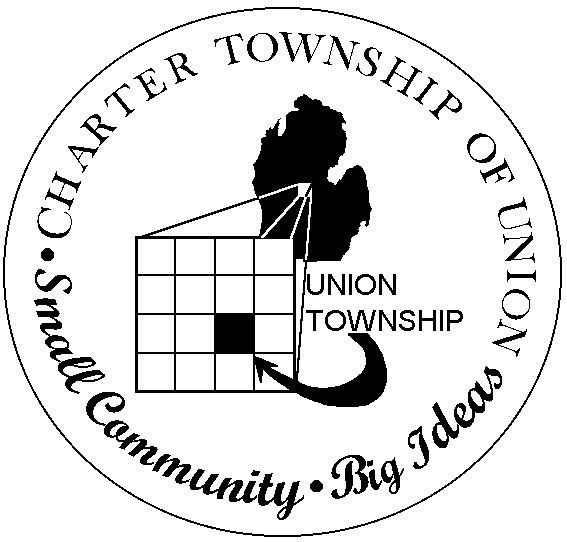 		     CHARTER TOWNSHIP OF UNIONBOARD OF TRUSTEESREGULAR MEETING June 13, 20127:00 p.m.CALL MEETING TO ORDERPLEDGE OF ALLEGIANCEROLL CALLPUBLIC COMMENT: Restricted to three minutes regarding issues on this agendaREPORTS/BOARD COMMENTManager’s Report APPROVAL OF AGENDACONSENT AGENDACommunicationMinutes – May 23, 2012 – Regular MeetingBillsPayrollBudget AdjustmentsBOARD AGENDA2011 Audit PresentationIntroduce 2012-02 and 2012-03 – Lincoln Road Parking PermitEnterprise Park Drain PetitionOrdinance 2012-01, Maas Development, Rezoning from B-5 to R3-A for Senior Living FacilityAmended Rental Inspection OrdinanceIsabella County Road Commission Contract – Broomfield Rd. to Summerton Rd.EXTENDED PUBLIC COMMENT  FINAL BOARD MEMBER COMMENTADJOURNMENT